TEAM CODE OF CONDUCT: PARENTS The purpose of a code of conduct for parents is to establish consistent expectations for behavior by parents. As a parent/guardian, I understand the important growth and developmental support that my child’s participation fosters. I also understand that it is essential to provide the coaching staff with respect and the authority to coach the team. I agree with the following statements: ❏ I will encourage teamwork and success in and out of the pool. I will set an example by demonstrating sportsmanship and showing respect and common courtesy at all times to the team members, coaches, competitors, officials, parents, and all facilities. ❏ I will get involved by volunteering, observing practices, cheering at meets, and talking with my child and their coach about their progress. ❏ If my swimmer is 8 years of age or younger I will remain in the building during practice times. Other siblings may wait with me and will not be left unsupervised. ❏ I will refrain from coaching my child from the stands during practices or meets. ❏ I understand that criticizing, name-calling, use of abusive language or gestures directed toward coaches, officials, volunteers, and/or any participating swimmer will not be tolerated. ❏ I will respect the integrity of the officials. ❏ I will direct my concerns to first to Katherine Maguire then, if not satisfied, to the appropriate supervisor. I understand the above expectations and that my failure to adhere to them may result in disciplinary action. Signature: _______________________________                       Date: _______________________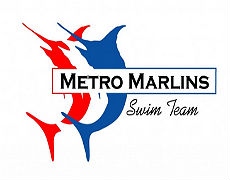 